Учебный план программы бакалавриата 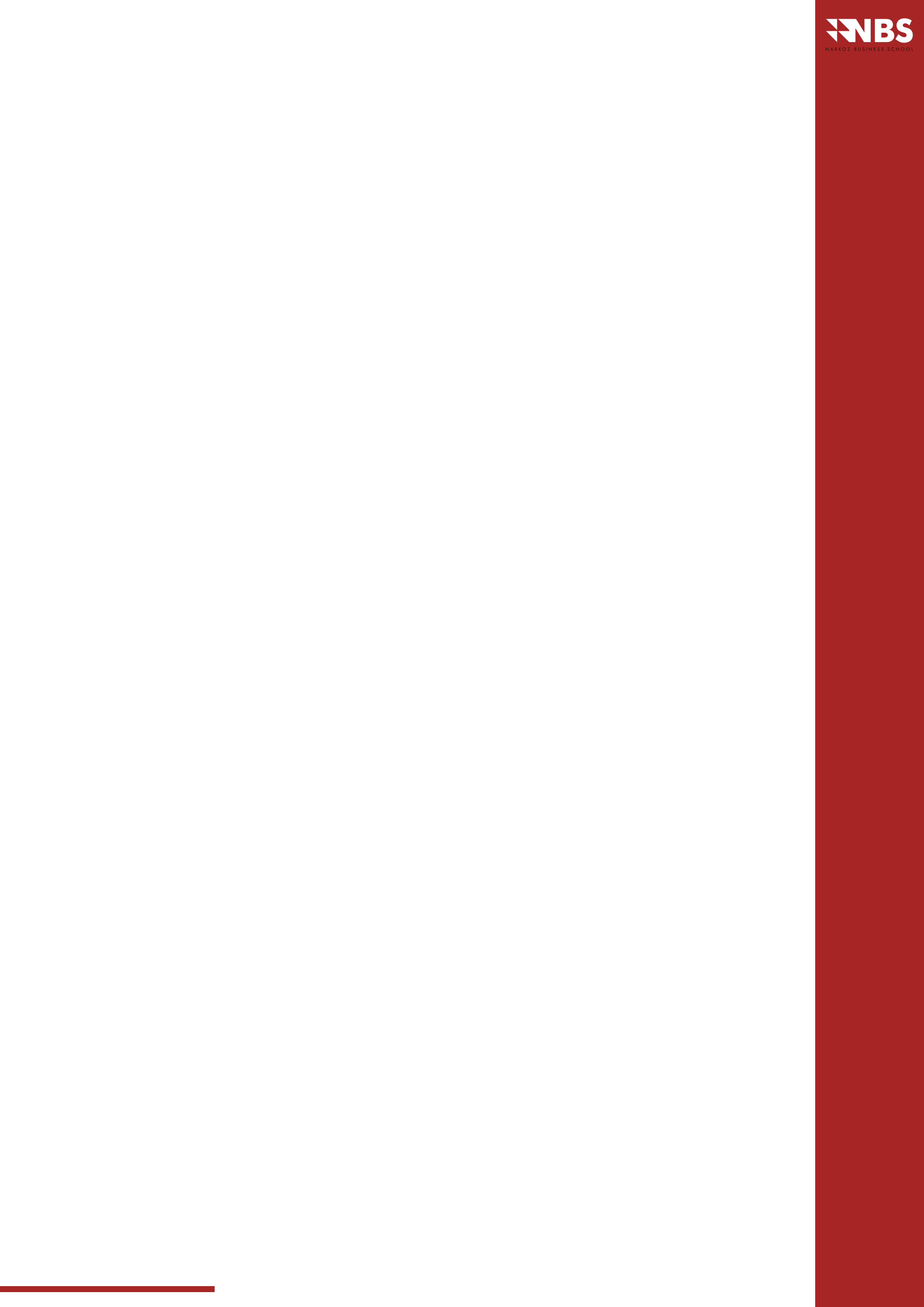 по специальности «HR и бизнес управление»ОБЗОР ПРОГРАММ БАКАЛАВРИАТА Требования программы бакалавриата по специальности «HR и бизнес управление»Дисциплины Базовой подготовкиОбязательные дисциплины УниверситетаОбязательные дисциплины Школы Экономика и Менеджмент Дисциплины по основной специализацииОбязательные дисциплиныСтуденты должны пройти следующие 4 обязательные дисциплины по специальности «HR и бизнес планирование»Дисциплины по выборуВ дополнение к 4-м обязательным дисциплинам, указанным выше, студенты должны пройти любые 4 дисциплины нижеИтоговый проектСтуденты третьего и четвертого курса смогут применить полученные знания на практике в различных компаниях, а также при написании Дипломном проекта или Дипломной работы. Дисциплины по дополнительной специализацииСтуденты должны выбрать дополнительную специализацию, состоящую из 24 кредитов, на третьем курсе. Студенты могут выбрать любую дополнительную специализации из предложенного списка. Студенты также могут выбрать междисциплинарную дополнительную специализацию, например:Исследования будущего и прогнозированиеКорпоративное правоУстойчивое развитиеКатегория дисциплинКредиты (ECTS)Дисциплины Базовой подготовки62Обязательные дисциплины Университета 16Обязательные дисциплины Школы Экономика и Менеджмент 66Дисциплины по основной специализации48Дисциплины по дополнительной специализации24Практика12Дипломная работа / проект12Итого240Название дисциплиныКредиты (ECTS)Английский язык20Информационно-коммуникационные технологии5Основы прикладной математики5Междисциплинарный модуль "Человек и мир"(академическое письмо, социально-политический модуль, русский и казахский) 12Междисциплинарный модуль "Социум и политика"(современная история Казахстана, социально-политический модуль)12Физическая культура8Итого62Название дисциплиныКредиты (ECTS)Введение в экономику6Предпринимательство5Философия  и этика5Итого16Название дисциплиныКредиты (ECTS)Количественные методы для бизнеса6Управленческая экономика6Введение в финансовый учет6Учет для принятия решений6Основы финансов6Основы менеджмента6Основы маркетинга6Навыки лидерской коммуникации6Организационное поведение6Корпоративное управление и право6Перспективные исследования и прогнозирование6Итого66Название дисциплиныКредиты (ECTS)Стратегический менеджмент6Управление человеческими ресурсами6Проектный менедежмент6Управление изменениями6Итого24Название дисциплиныКредиты (ECTS)HR процессы6Оценка и компенсация6Планирование трудовых ресурсов6Развитие и управление кадровым потенциалом6Международный HR6Трудовая мотивация6Категория дисциплинКредиты (ECTS)Практика12       Учебная практика2       Профессиональная практика4       Профессиональная преддипломная практика6Дипломная работа / проект12      Методы исследований 6      Написание и защита дипломной работы / проекта 6Итого24